皇家加勒比“海洋水手号”东南亚邮轮5晚7天游【成都/新加坡-吉隆坡(巴生港)-新加坡/成都】2018年01月19日（新加坡登船，成都往返）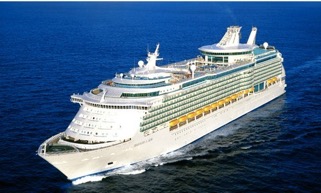 行程卖点：错峰出游性价比高前往新加坡、马来西亚、民丹岛（印度尼西亚）三地三国行程介绍：产品销售价格圣诞好礼回馈1.12月26日前预订内舱免费升级到皇家大道房2. 12月26日前预订赠送吉隆坡岸上观光费用包含：成都/新加坡往返经济舱含税；新加坡接待及住宿；新加坡当地行程汇总列明餐食；全程专业领队服务；新加坡团队签证费用；行程标明的邮轮船票、港务税费及燃油附加费指定船上餐厅免费餐食、指定的邮轮上设施及娱乐节目和活动。费用不包含：全程邮轮服务费（船上支付，参考标准：内舱房、海景房、阳台房、标准套房为13.50美元/人/晚；其他套房为16.50美元/人/晚）。邮轮停靠港口期间的岸上观光费用（乘坐邮轮期间您可选择参加邮轮公司组织的岸上观光游览服务，具体内容与收费情况请到邮轮上咨询。参考费用：每人每站50至100美元，依据游览时长和所含内容而定）。行程中发生的个人消费及自由活动期间发生的各项费用（包括但不限于邮轮及酒店所提供的各项付费服务，如付费餐饮和酒水饮料、干洗、外线电话、上网费、付费电视、水疗服务等）。航班上的收费服务等签证所需资料：新加坡个签资料：护照（原件），照片*2（白底，2寸），身份证复印件（儿童提供出生证明），户口本复印件（全本），在职证明（退休证，学生证），签证申请表取消政策：游轮起航前90-120天取消行程，收取定金1550元作为损失费；游轮起航前45-89天取消行程，收取全部费用的50%作为损失费；游轮起航前15-44天取消行程，收取全部费用的70%作为损失费；游轮启航前0-14天取消行程，收取全部费用的100%作为损失费。如双人入住一间舱房，若其中一位出行人取消将按以上条款承担业务损失费，另一位出行人需承担单房差费用。重要提示：以上行程仅供参考。邮轮公司并未对邮轮离港和到港时间做出保证，并且可能因恶劣天气条件、航行中的紧急事件、途径水域、港口和海峡的管制以及其它任何超出邮轮公司可控范围的因素，导致巡游行程中的任何环节出现迟延，取消或变更港口的停靠。在出发前或航程期间，邮轮公司有权根据天气、战争、罢工、等不可抗力因素调整或改变行程，对此我司将不承担任何赔偿责任。本产品为自由行产品。建议出行人需具备一定英语基础和境外游经验，否则可能给您的旅行带来不便，或建议您预订相关参团游产品。邮轮中的舱房内，每位乘客必须占床，儿童价格与成人相同。邮轮家庭房数量有限，如需预定三人间需提供出行人护照信息及付清全款方可预订。家庭房中第一二人入住普通床位，第三人入住沙发床或下拉式壁挂床。鉴于标准套房及以下等级的普通舱房面积有限，如均为成人入住家庭房，空间会相当拥挤。皇家加勒比国际邮轮公司不接受出发时不满6个月婴儿的预订申请，也不接受在航程开始时或航程进行中，会进入或已进入怀孕第24周的孕妇游客的预订申请，且每一个舱房内均必须有一人年满21周岁。邮轮上提供泰国落地签办理，参考费用标准为75美元/人/次（费用于船上直接收取，请以船上实际价格为准）。皇家加勒比邮轮上消费均以美元结算。船上任何个人消费、购物等均以记账方式（娱乐场除外），下船前请以本人名下的外币信用卡（Visa卡、万事达卡、美国运通卡、银联62信用卡等）或美元现金结算。参考邮轮登船码头地址：新加坡滨海湾邮轮中心：MARINA BAY CRUISE CENTER SINGAPORE (MBCCS) 61 Marina Coastal Drive, Singapore可选中文岸上观光套餐参考行程（另付费项目，打包整体价格499元/人，同业返50元）：吉隆坡：吉隆坡全览游（含特色午餐，含车程总时长约5小时）下船后乘车前往吉隆坡(约1.5小时)。抵达后参观马来西亚最高元首的住所【国家皇宫】，您可与门前穿著华丽的侍卫拍照留恋，【国家清真寺】，【英雄纪念碑】，【独立广场】。纪念碑上雕刻着一些在历次战争中为自由而战的马来西亚战士,在碑上还刻着一行马来西亚文字,大意是在历史上为自由，为民主而战斗牺牲的英雄们永世长存；独立广场是每年庆祝国庆的地点。后前往享用午餐——马来西亚道地风味的【肉骨茶】。之后前往【双峰塔广场（外观）】，这里是马来西亚首都吉隆坡的坐标，可以在这留下美丽的身影。最后前往双峰塔广场附近的阳光广场商场（Suria KLCC）自由活动。游览结束后乘车返回邮轮。日期行程餐食交通住宿第一天01月18日周四成都-新加坡   参考航班：MI937 18JAN  CTUSIN   2320 0410+1成都双流机场1号航站楼集合，搭乘航班前往花园城市新加坡。飞机上第二天01月19日周五新加坡抵达后早餐，前往市区游览新加坡标志性的【英国文化风情区】，外观【圣安德烈教堂】【市政厅】【高等法院】【旧国会大厦】【莱佛士酒店】等英国殖民风情的建筑群。走过【安德森桥】，和新加坡河畔的新加坡标志物【鱼尾狮】合照邮轮预计11:30开始办理登船手续，12:00开始登船；16:30启航，办理登船手续后登上皇家加勒比国际邮轮公司精心打造的13.8万吨豪华邮轮“海洋水手号”，登船后您可参观豪华邮轮的各项设施，并按要求参加救生演习。开始东南亚豪华邮轮畅游之旅。早餐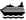 豪华游轮第三天01月20日周六吉隆坡（巴生港 Port Klang），马来西亚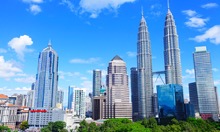 邮轮预计07:00抵港；19:00离港今天邮轮预计早上7:00抵达马来西亚首都吉隆坡的巴生港，这里距离吉隆坡车程约1小时。绝大多数的吉隆坡著名景点都在独立广场附近，包括苏丹阿都沙末大厦、城市画廊、国家清真寺、唐人街茨厂街等。与古老建筑相对应的是吉隆坡最著名的地标世界第二高楼国家石油公司双子塔。如果您想探寻下著名的印度教圣地，您可前往黑风洞一探究竟。（以上为城市介绍，您可自由选择付费参加岸上游览行程，或自行下岸游览。无论以何种方式下岸，请务必提前回船，以免误船。）邮轮全天美食豪华游轮第四天01月21日周日海上巡游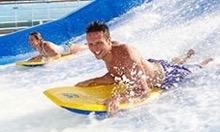 今天邮轮将在海上巡航，您将有一整天的时间充分享受豪华邮轮上的各项设施，您可根据《每日活动指南COMPASS》自由安排您的邮轮假期生活。长达一百余米的皇家大道是邮轮上最热闹的地方之一，这里有著名品牌的免税店，亦有多个热闹非凡的酒吧，更是梦工厂明星大巡游的地点。位于11层甲板的室外泳池和日光浴场同样也是热闹的地方，您可以带上一本书躺在躺椅上感受下温暖的阳光。若是想舒活下身体，船头的健身房几乎全天开放可供您使用。全新增设的甲板冲浪让您体验冲浪的乐趣。夜幕降临之时，不妨前往富丽堂皇的大剧院观赏一场精彩的演出，或是在闪烁的星空下观看一场星空影院播放的当下热映大片。邮轮全天美食豪华游轮第五天01月22日周一新加坡-民丹岛邮轮预计08:00抵港今天邮轮预计早上8:00返回至新加坡，在邮轮上享用过早餐后，离船。随车送往码头乘船前往民丹岛，后前往【红树林生态之旅】（不少于 60 分钟）一个小时生态之旅带您回归自然，探索民丹丹岛度假胜地中的红树林林。乘坐快艇顺着河道漫游，可以看到红树林林错综密集的根系壮观景象。除了可以在此观赏到各种罕见的野生植物外，还可以近距离观看银叶猴、蜥蜴、翠鸟等珍稀动物让您充分感受原生态自然的魅力。后参观【咖啡工厂】（不超过 60 分钟）印尼是世界上咖啡产量量胜地，最著名的属猫屎咖啡了了，它产于印尼是世界上最珍贵的咖啡之一。猫屎咖啡只是别名，它的正式名称为 KOPILUWAK,KOPI是印尼语咖啡的意思。参观【乳胶工厂】（不超过 60分钟）了解乳胶原产地%100乳胶的种植养护割胶的过程和天然乳胶床垫的特性及功能邮轮早餐自理四星级酒店第六天01月23日周二民丹岛早餐后前往【观音山梅峰寺】（不少于45分钟），占地面积大，气场强，您可以在此礼佛，或许愿，据当地华人讲遇天气好，可以怀着心愿求上一签，有求必应。后前往【燕窝土产店】（不超过60分钟）了解印尼海产品，并品尝印尼特产—冰糖燕窝。早餐自理四星级酒店第七天01月24日周三新加坡-成都  参考航班：MI936  24JAN  SINCTU    1245 1715早餐后，搭乘航班返回成都。结束愉快的7天邮轮精彩假期！早餐邮轮船舱打包销售价格打包同业结算价单人入住全程单间差内舱双人间5999元/人5199元/人3599元皇家大道景观房双人间6299元/人5499元/人3599元